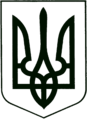 УКРАЇНА
МОГИЛІВ-ПОДІЛЬСЬКА МІСЬКА РАДА
ВІННИЦЬКОЇ ОБЛАСТІ  РІШЕННЯ №781Про внесення змін до бюджету Могилів-Подільської міської територіальної громади Могилів-Подільського району Вінницької області на 2023 рік         Керуючись ст. 26 Закону України «Про місцеве самоврядування в Україні», ст.ст. 72, 78  Бюджетного кодексу України, Законом України «Про Державний бюджет України на 2023 рік», постановою Кабінету Міністрів України від 04.11.2022р. №1239 «Про внесення змін до постанови Кабінету Міністрів України від 11 березня 2022р. №252», рішенням 27 сесії міської  ради 8 скликання від 20.12.2022р. №659 «Про бюджет Могилів-Подільської міської територіальної громади Могилів-Подільського району Вінницької області на 2023 рік», на виконання наказу начальника Вінницької обласної військової адміністрації від 22.06.2023р. №897, наказу начальника  Вінницької обласної військової адміністрації від 11.07.2023р. №965, згідно з реєстрами від 03.07.2023р. №2, від 11.07.2023р. №1 «Про зміни до помісячного розпису асигнувань загального фонду обласного бюджету на 2023 рік», -                                              міська рада ВИРІШИЛА:          1. Збільшити загальний фонд бюджету Могилів-Подільської міської територіальної громади.По доходах згідно з додатками 1 та 4, що додаються:- КБКД 41053900 Інші субвенції з місцевого бюджету (Субвенція з обласного бюджету місцевим бюджетам на компенсаційні виплати за пільговий проїзд окремих категорій громадян на міжміських внутрішньообласних маршрутах загального користування) в липні місяці на суму 5811 грн;- КБКД 41050500 «Субвенція з місцевого бюджету на виплату грошової компенсації за належні для отримання жилі приміщення для сімей учасників бойових дій на території інших держав, визначених у абзаці першому пункт 1 статті 10 Закону України «Про статус ветеранів війни, гарантії їх соціального захисту», для осіб з інвалідністю I-II групи з числа учасників бойових дій на території інших держав, інвалідність яких настала внаслідок поранення, контузії, каліцтва або захворювання, пов’язаних з перебуванням у цих державах, визначених пунктом 7 частини 2 статті 7 Закону України «Про статус ветеранів війни, гарантії їх соціального захисту», та які потребують поліпшення житлових умов за рахунок відповідної субвенції з державного бюджету» в квітні місяці на суму 1896661,44 грн;          - КБКД 41050400 «Субвенція з місцевого бюджету на виплату грошової компенсації за належні для отримання жилі приміщення для сімей осіб, визначених пунктом 2-5 частини першої статті 10-1 Закону України «Про статус ветеранів війни, гарантії їх соціального захисту», для осіб з інвалідністю I-II групи, яка настала внаслідок поранення, контузії, каліцтва або захворювання, одержаних під час безпосередньої участі в антитерористичній операції, забезпеченні її проведення, здійсненні заходів із забезпечення національної безпеки і оборони, відсічі і стримування збройної агресії Російської Федерації у Донецькій та Луганській областях, забезпеченні їх здійснення, у заходах, необхідних для забезпечення оборони України, захисту безпеки населення та інтересів держави, у зв’язку з військовою агресією Російської Федерації проти України, визначених пунктами 11-14 частини другої статті 7 Закону України «Про статус ветеранів війни, гарантії їх соціального захисту» та які потребують поліпшення житлових умов за рахунок відповідної субвенції з державного бюджету» в червні місяці на суму 1532244 грн.По видатках згідно з додатком 3, що додається:По загальному фонду: КПКВ 0813033 КЕКВ 2610 на суму 5811 грн.По спеціальному фонду.КПКВ 0813223 КЕКВ 3240 на суму 1896661,44 грн;                           КПКВ 0813221 КЕКВ 3240 на суму 1532244 грн.       2. Внести зміни до кошторисних призначень управління освіти Могилів-Подільської міської ради згідно з додатком 3, що додається.По спеціальному фонду.Зменшити бюджетні призначення по:КПКВ 0615031 КЕКВ 3142 на суму 7809780 грн.По загальному фонду.Зменшити бюджетні призначення по:КПКВ 0615049 КЕКВ 2240 на суму 98088 грн;КПКВ 0611141 КЕКВ 2272 на суму 4000 грн;                           КЕКВ 2273 на суму 15000 грн;                           КЕКВ 2274 на суму 15000 грн;                           КЕКВ 2275 на суму 3000 грн.Збільшити бюджетні призначення по:КПКВ 0615049 КЕКВ 2111 на суму 80398 грн;                           КЕКВ 2120 на суму 17690 грн;КПКВ 0611021 КЕКВ 2272 на суму 4000 грн;                           КЕКВ 2273 на суму 15000 грн;                           КЕКВ 2274 на суму 15000 грн;                           КЕКВ 2275 на суму 3000 грн;КПКВ 0611021 КЕКВ 2210 на суму 5291780 грн;                           КЕКВ 2240 на суму 1918000 грн;КПКВ 0615031 КЕКВ 2210 на суму 500000 грн;КПКВ 0611141 КЕКВ 2210 на суму 70000 грн;                           КЕКВ 2240 на суму 30000 грн.3. Внести зміни до кошторисних призначень КНП «Могилів-Подільський міський Центр первинної медико-санітарної допомоги» Могилів-Подільської міської ради згідно з додатком 3, що додається.По загальному фонду.Зменшити бюджетні призначення по:КПКВ 0212152 КЕКВ 2730 на суму 150000 грн.Збільшити бюджетні призначення по:КПКВ 0212152 КЕКВ 2610 на суму 150000 грн.По спеціальному фонду.Зменшити бюджетні призначення по:КПКВ 0212111 КЕКВ 3210 на суму 1683900 грн.4. Внести зміни до кошторисних призначень Виконавчого комітету Могилів-Подільської міської ради згідно з додатком 3, що додається.По загальному фонду.Зменшити бюджетні призначення по:КПКВ 0210150 КЕКВ 2240 на суму 100000 грн.Збільшити бюджетні призначення по:КПКВ 0210150 КЕКВ 2273 на суму 100000 грн.5. Внести зміни до кошторисних призначень Могилів-Подільського міського територіального центру соціального обслуговування (надання соціальних послуг) згідно з додатком 3, що додається.По загальному фонду.Зменшити бюджетні призначення по:КПКВ 0813104 КЕКВ 2210 на суму 1800 грн.Збільшити бюджетні призначення по:КПКВ 0813104 КЕКВ 2240 на суму 890 грн;                           КЕКВ 2800 на суму 810 грн;                           КЕКВ 2275 на суму 100 грн.6. Внести зміни до кошторисних призначень управління праці та соціального захисту населення Могилів-Подільської міської ради згідно з додатком 3, що додається.По загальному фонду.Зменшити бюджетні призначення по:КПКВ 0813140 КЕКВ 2282 на суму 200000 грн.Збільшити бюджетні призначення по:КПКВ 0813090 КЕКВ 2730 на суму 200000 грн.7. Внести зміни до кошторисних призначень управління житлово-комунального господарства Могилів-Подільської міської ради згідно з додатком 3, що додається.По спеціальному фонду.Об’єкт «Капітальний ремонт тротуарного покриття (від I-го провулку Коцюбинського до буд №287) по проспекту Незалежності у м. Могилеві-Подільському Вінницької області» викласти в новій редакції: «Капітальний ремонт тротуарного покриття та мереж вуличного освітлення (від I провулку Коцюбинського до буд. №253) по проспекту Незалежності у м. Могилеві-Подільському Вінницької області (Благоустрій населених пунктів)».Зменшити бюджетні призначення по:КПКВ 1217461 КЕКВ 3132 об’єкт «Капітальний ремонт дорожнього покриття по вул. Космонавтів в с. Немії Могилів-Подільського району Вінницької області» на суму 2541818 грн.Перемістити бюджетні призначення по:КПКВ 1217461 КЕКВ 3132:- з об’єкту «Капітальний ремонт дорожнього покриття на 2-му Озаринецькому тупику у м. Могилеві-Подільському Вінницької області» суму 1475000 грн на об’єкт «Капітальний ремонт дорожнього покриття по вулиці Будівельників у м. Могилеві-Подільському Вінницької області» в сумі 1475000 грн;- з об’єкту «Капітальний ремонт дорожнього покриття по вулиці Річковій (від буд. №1 до буд. №54 та від буд. №62 до буд. №92) у с. Немії Могилів-Подільського району Вінницької області» суму 2185116 грн на об’єкт «Капітальний ремонт дорожнього покриття по вулиці Джерельній (бувша вул. Комсомольська) (від буд. 11 до буд. 80) Могилів-Подільського району Вінницької області» в сумі 2185116 грн.Перемістити бюджетні призначення по:КПКВ 1216030 КЕКВ 3132:- з об’єктів «Капітальний ремонт вулично-дорожньої мережі по вулиці С.Тельнюка у м. Могилеві-Подільському Вінницької області» в сумі 159945,23 грн, «Капітальний ремонт тротуарного покриття та мереж вуличного освітлення (від I провулку Коцюбинського до буд. №253) по проспекту Незалежності у м. Могилеві-Подільському Вінницької області (Благоустрій населених пунктів)» в сумі 160000 грн» на об’єкти:- «Капітальний ремонт благоустрою території загального користування біля міжнародного пункту пропуску «Могилів-Подільский-Отач» по вулиці Грецькій та площі Соборній у м. Могилеві-Подільському Вінницької області» в сумі 4985,83 грн;- «Капітальний ремонт дорожнього покриття під’їзних шляхів та благоустрою до багатоквартирних житлових будинків №8, №10, №12, №14, №16, №18 по вулиці Дністровській у м. Могилеві-Подільському Вінницької області» в сумі 8668 грн;- «Капітальний ремонт  благоустрою прибудинкових територій багатоквартирних житлових будинків №8, №10, №12, №14, №16, №18 по вулиці Дністровській у м. Могилеві-Подільському Вінницької області» в сумі 6291,40 грн;- «Капітальний ремонт території загального користування (скверу «Гуси-Лебеді») навпроти багатоквартирного житлового будинку №26 по вулиці Ставиській у м. Могилеві-Подільському Вінницької області» в сумі 60000 грн;- «Капітальний ремонт прибудинкової території та благоустрою багатоквартирних житлових будинків №13, №15 по вулиці Ставиській у м. Могилеві-Подільському Вінницької області» в сумі 60000 грн;- «Капітальний ремонт прибудинкових територій та благоустрою біля багатоквартирних житлових будинків №7, №9 по вулиці Олени Пчілки та будинку №43 по вулиці Київській у м. Могилеві-Подільському Вінницької області» в сумі 60000 грн;- «Капітальний ремонт прибудинкових територій та благоустрою прибудинкових територій багатоквартирних житлових будинків №2, №8 по провулку О.Пчілки у м. Могилеві-Подільському Вінницької області» в сумі 60000 грн;- «Капітальний ремонт прибудинкової території та благоустрою багатоквартирного житлового будинку №2 по вул. 8-го Березня у м. Могилеві-Подільському Вінницької області» в сумі 60000 грн.По загальному фонду.Збільшити бюджетні призначення по:КПКВ 1216020 КЕКВ 2610 на суму 1683900 грн (для фінансування Програми підтримки діяльності Могилів-Подільського міського комунального підприємства «Водоканал» на 2023 рік);КПКВ 1216030 КЕКВ 2240 на суму 1220000 грн;КПКВ 1210160 КЕКВ 2800 на суму 50000 грн;КПКВ 1217461 КЕКВ 2610 на суму 1271818 грн.8. Внести зміни до кошторисних призначень управління культури та інформаційної діяльності Могилів-Подільської міської ради згідно з додатком 3, що додається.По загальному фонду.Зменшити бюджетні призначення по:КПКВ 1014082 КЕКВ 2282 на суму 202400 грн.Збільшити бюджетні призначення по:КПКВ 1014030 КЕКВ 2210 на суму 15000 грн;КПКВ 1014060 КЕКВ 2210 на суму 105000 грн;                           КЕКВ 2240 на суму 72300 грн;КПКВ1014081 КЕКВ 2275 на суму 10100 грн.9. Внести зміни до кошторисних призначень КП «Престелерадіоцентр «Краяни» згідно з додатком 3, що додається.По спеціальному фонду.Зменшити бюджетні призначення по:КПКВ 0218410 КЕКВ 3210 на суму 52000 грн.По загальному фонду.Збільшити бюджетні призначення по:КПКВ 0218410 КЕКВ 2610 на суму 52000 грн.10. Передати кошти із спеціального фонду бюджету громади (бюджету розвитку) до загального фонду бюджету громади в сумі 12087498 грн згідно з додатком 2, що додається.11. Передати кошти із загального фонду бюджету громади до спеціального фонду бюджету громади в сумі 3428905,44 грн згідно з додатком 2, що додається.12. Контроль за виконанням даного рішення покласти на першого заступника міського голови Безмещука П.О. та на постійну комісію міської ради з питань фінансів, бюджету, планування соціально-економічного розвитку, інвестицій та міжнародного співробітництва (Трейбич Е.А.).       Міський голова                                                         Геннадій ГЛУХМАНЮК        Секретар міської ради                                                       Тетяна БОРИСОВА    Секретар міської ради                                                       Тетяна БОРИСОВА                                    Секретар міської ради                                                                                                        Тетяна БОРИСОВА                         Секретар міської ради                                                            Тетяна БОРИСОВАВід 04.08.2023р.33 сесії            8 скликання                                    Додаток 1                                    Додаток 1                                    Додаток 1                                    Додаток 1                                    Додаток 1                        до рішення 33 сесії                        до рішення 33 сесії                        до рішення 33 сесії                        до рішення 33 сесії                        до рішення 33 сесії                        міської ради 8 скликання                        міської ради 8 скликання                        міської ради 8 скликання                        міської ради 8 скликання                        міської ради 8 скликання                        від 04.08.2023 року №781                        від 04.08.2023 року №781                        від 04.08.2023 року №781                        від 04.08.2023 року №781                        від 04.08.2023 року №781ДОХОДИДОХОДИДОХОДИДОХОДИДОХОДИДОХОДИДОХОДИДОХОДИДОХОДИДОХОДИмісцевого бюджету на 2023 рікмісцевого бюджету на 2023 рікмісцевого бюджету на 2023 рікмісцевого бюджету на 2023 рікмісцевого бюджету на 2023 рікмісцевого бюджету на 2023 рікмісцевого бюджету на 2023 рікмісцевого бюджету на 2023 рікмісцевого бюджету на 2023 рікмісцевого бюджету на 2023 рік0255800000025580000002558000000255800000(код бюджету)(код бюджету)(код бюджету)(код бюджету)                (грн)КодНайменування згідно
 з Класифікацією доходів бюджетуНайменування згідно
 з Класифікацією доходів бюджетуУсьогоУсьогоУсьогоЗагальний
фондСпеціальний фондСпеціальний фондСпеціальний фондКодНайменування згідно
 з Класифікацією доходів бюджетуНайменування згідно
 з Класифікацією доходів бюджетуУсьогоУсьогоУсьогоЗагальний
фондусьогоу тому числі
бюджет
розвиткуу тому числі
бюджет
розвитку12233345660,000,000,000,000,000,000,00Усього доходів
(без урахування міжбюджетних трансфертів)Усього доходів
(без урахування міжбюджетних трансфертів)0,000,000,000,000,000,000,0040000000Офіційні трансферти  Офіційні трансферти  3434716,443434716,443434716,443434716,440,000,000,0041000000Від органів державного управління  Від органів державного управління  3434716,443434716,443434716,443434716,440,000,000,0041050000Субвенції з місцевих бюджетів іншим місцевим бюджетамСубвенції з місцевих бюджетів іншим місцевим бюджетам3434716,443434716,443434716,443434716,440,000,000,0041050400Субвенція з місцевого бюджету на виплату грошової компенсації за належні для отримання жилі приміщення для сімей осіб, визначених пунктами 2-5 частини першої статті 10-1 Закону України «Про статус ветеранів війни, гарантії їх соціального захисту», для осіб з інвалідністю І - II групи, яка настала внаслідок поранення, контузії, каліцтва або захворювання, одержаних під час безпосередньої участі в антитерористичній операції, забезпеченні її проведення, здійсненні заходів із забезпечення національної безпеки і оборони, відсічі і стримування збройної агресії Російської Федерації у Донецькій та Луганській областях, забезпеченні їх здійснення, у заходах, необхідних для забезпечення оборони України, захисту безпеки населення та інтересів держави, у зв’язку з військовою агресією Російської Федерації проти України, визначених пунктами 11-14 частини другої статті 7 Закону України «Про статус ветеранів війни, гарантії їх соціального захисту», та які потребують поліпшення житлових умов за рахунок відповідної субвенції з державного бюджетуСубвенція з місцевого бюджету на виплату грошової компенсації за належні для отримання жилі приміщення для сімей осіб, визначених пунктами 2-5 частини першої статті 10-1 Закону України «Про статус ветеранів війни, гарантії їх соціального захисту», для осіб з інвалідністю І - II групи, яка настала внаслідок поранення, контузії, каліцтва або захворювання, одержаних під час безпосередньої участі в антитерористичній операції, забезпеченні її проведення, здійсненні заходів із забезпечення національної безпеки і оборони, відсічі і стримування збройної агресії Російської Федерації у Донецькій та Луганській областях, забезпеченні їх здійснення, у заходах, необхідних для забезпечення оборони України, захисту безпеки населення та інтересів держави, у зв’язку з військовою агресією Російської Федерації проти України, визначених пунктами 11-14 частини другої статті 7 Закону України «Про статус ветеранів війни, гарантії їх соціального захисту», та які потребують поліпшення житлових умов за рахунок відповідної субвенції з державного бюджету1532244,001532244,001532244,001532244,000,000,000,0041050500Субвенція з місцевого бюджету на виплату грошової компенсації за належні для отримання жилі приміщення для сімей учасників бойових дій на території інших держав, визначених у абзаці першому пункту 1 статті 10 Закону України «Про статус ветеранів війни, гарантії їх соціального захисту», для осіб з інвалідністю I-II групи з числа учасників бойових дій на території інших держав, інвалідність яких настала внаслідок поранення, контузії, каліцтва або захворювання, пов’язаних з перебуванням у цих державах, визначених пунктом 7 частини другої статті 7 Закону України «Про статус ветеранів війни, гарантії їх соціального захисту», та які потребують поліпшення житлових умов за рахунок відповідної субвенції з державного бюджетуСубвенція з місцевого бюджету на виплату грошової компенсації за належні для отримання жилі приміщення для сімей учасників бойових дій на території інших держав, визначених у абзаці першому пункту 1 статті 10 Закону України «Про статус ветеранів війни, гарантії їх соціального захисту», для осіб з інвалідністю I-II групи з числа учасників бойових дій на території інших держав, інвалідність яких настала внаслідок поранення, контузії, каліцтва або захворювання, пов’язаних з перебуванням у цих державах, визначених пунктом 7 частини другої статті 7 Закону України «Про статус ветеранів війни, гарантії їх соціального захисту», та які потребують поліпшення житлових умов за рахунок відповідної субвенції з державного бюджету1896661,441896661,441896661,441896661,440,000,000,0041053900Інші субвенції з місцевого бюджетуІнші субвенції з місцевого бюджету5811,005811,005811,005811,000,000,000,00ХРазом доходівРазом доходів3434716,443434716,443434716,443434716,440,000,000,00                 Додаток 2                 Додаток 2                 Додаток 2                 Додаток 2                 Додаток 2                 Додаток 2                 Додаток 2                 Додаток 2                 Додаток 2                 Додаток 2                 Додаток 2                 Додаток 2                 Додаток 2                 Додаток 2     до рішення 33 сесії     до рішення 33 сесії     до рішення 33 сесії     до рішення 33 сесії     до рішення 33 сесії     до рішення 33 сесії     до рішення 33 сесії     до рішення 33 сесії     до рішення 33 сесії     до рішення 33 сесії     до рішення 33 сесії     до рішення 33 сесії     до рішення 33 сесії     до рішення 33 сесії     міської ради 8 скликання     міської ради 8 скликання     міської ради 8 скликання     міської ради 8 скликання     міської ради 8 скликання     міської ради 8 скликання     міської ради 8 скликання     міської ради 8 скликання     міської ради 8 скликання     міської ради 8 скликання     міської ради 8 скликання     міської ради 8 скликання     міської ради 8 скликання     міської ради 8 скликання     від 04.08.2023 року №781     від 04.08.2023 року №781     від 04.08.2023 року №781     від 04.08.2023 року №781     від 04.08.2023 року №781     від 04.08.2023 року №781     від 04.08.2023 року №781     від 04.08.2023 року №781     від 04.08.2023 року №781     від 04.08.2023 року №781     від 04.08.2023 року №781     від 04.08.2023 року №781     від 04.08.2023 року №781     від 04.08.2023 року №781ФІНАНСУВАННЯФІНАНСУВАННЯФІНАНСУВАННЯФІНАНСУВАННЯФІНАНСУВАННЯФІНАНСУВАННЯФІНАНСУВАННЯФІНАНСУВАННЯФІНАНСУВАННЯФІНАНСУВАННЯмісцевого бюджету на 2023 рікмісцевого бюджету на 2023 рікмісцевого бюджету на 2023 рікмісцевого бюджету на 2023 рікмісцевого бюджету на 2023 рікмісцевого бюджету на 2023 рікмісцевого бюджету на 2023 рікмісцевого бюджету на 2023 рікмісцевого бюджету на 2023 рікмісцевого бюджету на 2023 рік025580000002558000000255800000(код бюджету)(код бюджету)(код бюджету)     (грн)     (грн)     (грн)     (грн)     (грн)КодНайменування згідно
з Класифікацією фінансування бюджетуНайменування згідно
з Класифікацією фінансування бюджетуНайменування згідно
з Класифікацією фінансування бюджетуУсьогоУсьогоЗагальний
фондСпеціальний фондСпеціальний фондСпеціальний фондСпеціальний фондСпеціальний фондСпеціальний фондСпеціальний фондСпеціальний фондСпеціальний фондКодНайменування згідно
з Класифікацією фінансування бюджетуНайменування згідно
з Класифікацією фінансування бюджетуНайменування згідно
з Класифікацією фінансування бюджетуУсьогоУсьогоЗагальний
фондусьогоусьогоу тому числі
бюджет
розвиткуу тому числі
бюджет
розвиткуу тому числі
бюджет
розвиткуу тому числі
бюджет
розвиткуу тому числі
бюджет
розвиткуу тому числі
бюджет
розвиткуу тому числі
бюджет
розвитку1222334556666666                   Фінансування за типом кредитора                   Фінансування за типом кредитора                   Фінансування за типом кредитора                   Фінансування за типом кредитора                   Фінансування за типом кредитора                   Фінансування за типом кредитора                   Фінансування за типом кредитора200000Внутрішнє фінансуванняВнутрішнє фінансуванняВнутрішнє фінансування0,000,008658592,56-8658592,56-8658592,56-8658592,56-8658592,56-8658592,56-8658592,56-8658592,56-8658592,56-8658592,56203000Інше внутрішнє фінансуванняІнше внутрішнє фінансуванняІнше внутрішнє фінансування0,000,000,000,000,000,000,000,000,000,000,000,00203410ОдержаноОдержаноОдержано36300,0036300,0036300,000,000,000,000,000,000,000,000,000,00203420ПоверненоПоверненоПовернено-36300,00-36300,00-36300,000,000,000,000,000,000,000,000,000,00208000Фінансування за рахунок зміни залишків коштів бюджетівФінансування за рахунок зміни залишків коштів бюджетівФінансування за рахунок зміни залишків коштів бюджетів0,000,008658592,56-8658592,56-8658592,56-8658592,56-8658592,56-8658592,56-8658592,56-8658592,56-8658592,56-8658592,56208400Кошти, що передаються із загального фонду бюджету до бюджету розвитку (спеціального фонду)Кошти, що передаються із загального фонду бюджету до бюджету розвитку (спеціального фонду)Кошти, що передаються із загального фонду бюджету до бюджету розвитку (спеціального фонду)0,000,008658592,56-8658592,56-8658592,56-8658592,56-8658592,56-8658592,56-8658592,56-8658592,56-8658592,56-8658592,56XЗагальне фінансуванняЗагальне фінансуванняЗагальне фінансування0,000,008658592,56-8658592,56-8658592,56-8658592,56-8658592,56-8658592,56-8658592,56-8658592,56-8658592,56-8658592,56Фінансування за типом боргового зобов’язанняФінансування за типом боргового зобов’язанняФінансування за типом боргового зобов’язанняФінансування за типом боргового зобов’язанняФінансування за типом боргового зобов’язанняФінансування за типом боргового зобов’язанняФінансування за типом боргового зобов’язанняФінансування за типом боргового зобов’язанняФінансування за типом боргового зобов’язанняФінансування за типом боргового зобов’язанняФінансування за типом боргового зобов’язанняФінансування за типом боргового зобов’язанняФінансування за типом боргового зобов’язанняФінансування за типом боргового зобов’язанняФінансування за типом боргового зобов’язанняФінансування за типом боргового зобов’язання600000Фінансування за активними операціямиФінансування за активними операціямиФінансування за активними операціями0,000,008658592,56-8658592,56-8658592,56-8658592,56-8658592,56-8658592,56-8658592,56-8658592,56-8658592,56-8658592,56602000Зміни обсягів бюджетних коштівЗміни обсягів бюджетних коштівЗміни обсягів бюджетних коштів0,000,008658592,56-8658592,56-8658592,56-8658592,56-8658592,56-8658592,56-8658592,56-8658592,56-8658592,56-8658592,56602400Кошти, що передаються із загального фонду бюджету до бюджету розвитку (спеціального фонду)Кошти, що передаються із загального фонду бюджету до бюджету розвитку (спеціального фонду)Кошти, що передаються із загального фонду бюджету до бюджету розвитку (спеціального фонду)0,000,008658592,56-8658592,56-8658592,56-8658592,56-8658592,56-8658592,56-8658592,56-8658592,56-8658592,56-8658592,56603000Фінансування за рахунок коштів єдиного казначейського рахункуФінансування за рахунок коштів єдиного казначейського рахункуФінансування за рахунок коштів єдиного казначейського рахунку0,000,000,000,000,000,000,000,000,000,000,000,00XЗагальне фінансуванняЗагальне фінансуванняЗагальне фінансування0,000,008658592,56-8658592,56-8658592,56-8658592,56-8658592,56-8658592,56-8658592,56-8658592,56-8658592,56-8658592,56                                        Додаток 3                                        Додаток 3                                        Додаток 3                                        Додаток 3                                        Додаток 3                                        Додаток 3                                        Додаток 3                                        Додаток 3                              до рішення 33 сесії                              до рішення 33 сесії                              до рішення 33 сесії                              до рішення 33 сесії                              до рішення 33 сесії                              до рішення 33 сесії                              до рішення 33 сесії                              до рішення 33 сесії                              міської ради 8 скликання                              міської ради 8 скликання                              міської ради 8 скликання                              міської ради 8 скликання                              міської ради 8 скликання                              міської ради 8 скликання                              міської ради 8 скликання                              міської ради 8 скликання                              від 04.08.2023 року №781                              від 04.08.2023 року №781                              від 04.08.2023 року №781                              від 04.08.2023 року №781                              від 04.08.2023 року №781                              від 04.08.2023 року №781                              від 04.08.2023 року №781                              від 04.08.2023 року №781РОЗПОДІЛРОЗПОДІЛРОЗПОДІЛРОЗПОДІЛРОЗПОДІЛРОЗПОДІЛРОЗПОДІЛРОЗПОДІЛРОЗПОДІЛРОЗПОДІЛРОЗПОДІЛРОЗПОДІЛРОЗПОДІЛРОЗПОДІЛРОЗПОДІЛРОЗПОДІЛРОЗПОДІЛРОЗПОДІЛРОЗПОДІЛРОЗПОДІЛРОЗПОДІЛРОЗПОДІЛРОЗПОДІЛРОЗПОДІЛРОЗПОДІЛРОЗПОДІЛвидатків місцевого бюджету на 2023 ріквидатків місцевого бюджету на 2023 ріквидатків місцевого бюджету на 2023 ріквидатків місцевого бюджету на 2023 ріквидатків місцевого бюджету на 2023 ріквидатків місцевого бюджету на 2023 ріквидатків місцевого бюджету на 2023 ріквидатків місцевого бюджету на 2023 ріквидатків місцевого бюджету на 2023 ріквидатків місцевого бюджету на 2023 ріквидатків місцевого бюджету на 2023 ріквидатків місцевого бюджету на 2023 ріквидатків місцевого бюджету на 2023 ріквидатків місцевого бюджету на 2023 ріквидатків місцевого бюджету на 2023 ріквидатків місцевого бюджету на 2023 ріквидатків місцевого бюджету на 2023 ріквидатків місцевого бюджету на 2023 ріквидатків місцевого бюджету на 2023 ріквидатків місцевого бюджету на 2023 ріквидатків місцевого бюджету на 2023 ріквидатків місцевого бюджету на 2023 ріквидатків місцевого бюджету на 2023 ріквидатків місцевого бюджету на 2023 ріквидатків місцевого бюджету на 2023 ріквидатків місцевого бюджету на 2023 рік0255800000025580000002558000000255800000025580000002558000000255800000(код бюджету)(код бюджету)(код бюджету)(код бюджету)(код бюджету)(код бюджету)(код бюджету)(грн)Код Програмної класифікації видатків та кредитування місцевого бюджетуКод Програмної класифікації видатків та кредитування місцевого бюджетуКод Типової програмної класифікації видатків та кредитування місцевого бюджетуКод Типової програмної класифікації видатків та кредитування місцевого бюджетуКод Функціональної класифікації видатків та кредитування бюджетуКод Функціональної класифікації видатків та кредитування бюджетуНайменування
головного розпорядника коштів місцевого бюджету/
відповідального виконавця, найменування бюджетної програми згідно з Типовою програмною класифікацією
видатків та кредитування місцевого бюджетуНайменування
головного розпорядника коштів місцевого бюджету/
відповідального виконавця, найменування бюджетної програми згідно з Типовою програмною класифікацією
видатків та кредитування місцевого бюджетуНайменування
головного розпорядника коштів місцевого бюджету/
відповідального виконавця, найменування бюджетної програми згідно з Типовою програмною класифікацією
видатків та кредитування місцевого бюджетуЗагальний фондЗагальний фондЗагальний фондЗагальний фондЗагальний фондЗагальний фондЗагальний фондЗагальний фондСпеціальний фондСпеціальний фондСпеціальний фондСпеціальний фондСпеціальний фондСпеціальний фондСпеціальний фондСпеціальний фондРазомКод Програмної класифікації видатків та кредитування місцевого бюджетуКод Програмної класифікації видатків та кредитування місцевого бюджетуКод Типової програмної класифікації видатків та кредитування місцевого бюджетуКод Типової програмної класифікації видатків та кредитування місцевого бюджетуКод Функціональної класифікації видатків та кредитування бюджетуКод Функціональної класифікації видатків та кредитування бюджетуНайменування
головного розпорядника коштів місцевого бюджету/
відповідального виконавця, найменування бюджетної програми згідно з Типовою програмною класифікацією
видатків та кредитування місцевого бюджетуНайменування
головного розпорядника коштів місцевого бюджету/
відповідального виконавця, найменування бюджетної програми згідно з Типовою програмною класифікацією
видатків та кредитування місцевого бюджетуНайменування
головного розпорядника коштів місцевого бюджету/
відповідального виконавця, найменування бюджетної програми згідно з Типовою програмною класифікацією
видатків та кредитування місцевого бюджетуусьогоусьоговидатки споживаннявидатки споживанняз нихз нихз нихвидатки
розвиткуусьогоу тому числі бюджет розвиткуу тому числі бюджет розвиткувидатки споживаннявидатки споживанняз нихз нихвидатки
розвиткуРазомКод Програмної класифікації видатків та кредитування місцевого бюджетуКод Програмної класифікації видатків та кредитування місцевого бюджетуКод Типової програмної класифікації видатків та кредитування місцевого бюджетуКод Типової програмної класифікації видатків та кредитування місцевого бюджетуКод Функціональної класифікації видатків та кредитування бюджетуКод Функціональної класифікації видатків та кредитування бюджетуНайменування
головного розпорядника коштів місцевого бюджету/
відповідального виконавця, найменування бюджетної програми згідно з Типовою програмною класифікацією
видатків та кредитування місцевого бюджетуНайменування
головного розпорядника коштів місцевого бюджету/
відповідального виконавця, найменування бюджетної програми згідно з Типовою програмною класифікацією
видатків та кредитування місцевого бюджетуНайменування
головного розпорядника коштів місцевого бюджету/
відповідального виконавця, найменування бюджетної програми згідно з Типовою програмною класифікацією
видатків та кредитування місцевого бюджетуусьогоусьоговидатки споживаннявидатки споживанняоплата
працікомунальні послуги та енергоносіїкомунальні послуги та енергоносіївидатки
розвиткуусьогоу тому числі бюджет розвиткуу тому числі бюджет розвиткувидатки споживаннявидатки споживанняоплата
працікомунальні послуги та енергоносіївидатки
розвиткуРазом1122334445566788910111112121314151602000000200000Виконавчий комітет Могилів-Подільської міської радиВиконавчий комітет Могилів-Подільської міської радиВиконавчий комітет Могилів-Подільської міської ради52 000,0052 000,0052 000,0052 000,000,00100 000,00100 000,000,00-1 735 900,00-1 735 900,00-1 735 900,000,000,000,000,00-1 735 900,00-1 683 900,0002100000210000Виконавчий комітет Могилів-Подільської міської радиВиконавчий комітет Могилів-Подільської міської радиВиконавчий комітет Могилів-Подільської міської ради52 000,0052 000,0052 000,0052 000,000,00100 000,00100 000,000,00-1 735 900,00-1 735 900,00-1 735 900,000,000,000,000,00-1 735 900,00-1 683 900,0001000100ДЕРЖАВНЕ УПРАВЛІННЯДЕРЖАВНЕ УПРАВЛІННЯДЕРЖАВНЕ УПРАВЛІННЯ0,000,000,000,000,00100 000,00100 000,000,000,000,000,000,000,000,000,000,000,00021015002101500150015001110111Організаційне, інформаційно-аналітичне та матеріально-технічне забезпечення діяльності обласної ради, районної ради, районної у місті ради (у разі її створення), міської, селищної, сільської радОрганізаційне, інформаційно-аналітичне та матеріально-технічне забезпечення діяльності обласної ради, районної ради, районної у місті ради (у разі її створення), міської, селищної, сільської радОрганізаційне, інформаційно-аналітичне та матеріально-технічне забезпечення діяльності обласної ради, районної ради, районної у місті ради (у разі її створення), міської, селищної, сільської рад0,000,000,000,000,00100 000,00100 000,000,000,000,000,000,000,000,000,000,000,0020002000ОХОРОНА ЗДОРОВ’ЯОХОРОНА ЗДОРОВ’ЯОХОРОНА ЗДОРОВ’Я0,000,000,000,000,000,000,000,00-1 683 900,00-1 683 900,00-1 683 900,000,000,000,000,00-1 683 900,00-1 683 900,00021211102121112111211107260726Первинна медична допомога населенню, що надається центрами первинної медичної (медико-санітарної) допомогиПервинна медична допомога населенню, що надається центрами первинної медичної (медико-санітарної) допомогиПервинна медична допомога населенню, що надається центрами первинної медичної (медико-санітарної) допомоги0,000,000,000,000,000,000,000,00-1 683 900,00-1 683 900,00-1 683 900,000,000,000,000,00-1 683 900,00-1 683 900,00021215202121522152215207630763Інші програми та заходи у сфері охорони здоров’яІнші програми та заходи у сфері охорони здоров’яІнші програми та заходи у сфері охорони здоров’я0,000,000,000,000,000,000,000,000,000,000,000,000,000,000,000,000,0080008000ІНША ДІЯЛЬНІСТЬІНША ДІЯЛЬНІСТЬІНША ДІЯЛЬНІСТЬ52 000,0052 000,0052 000,0052 000,000,000,000,000,00-52 000,00-52 000,00-52 000,000,000,000,000,00-52 000,000,00021841002184108410841008300830Фінансова підтримка засобів масової інформаціїФінансова підтримка засобів масової інформаціїФінансова підтримка засобів масової інформації52 000,0052 000,0052 000,0052 000,000,000,000,000,00-52 000,00-52 000,00-52 000,000,000,000,000,00-52 000,000,0006000000600000Управління освіти Могилів-Подільської міської радиУправління освіти Могилів-Подільської міської радиУправління освіти Могилів-Подільської міської ради7 809 780,007 809 780,007 809 780,007 809 780,0080 398,000,000,000,00-7 809 780,00-7 809 780,00-7 809 780,000,000,000,000,00-7 809 780,000,0006100000610000Управління освіти Могилів-Подільської міської радиУправління освіти Могилів-Подільської міської радиУправління освіти Могилів-Подільської міської ради7 809 780,007 809 780,007 809 780,007 809 780,0080 398,000,000,000,00-7 809 780,00-7 809 780,00-7 809 780,000,000,000,000,00-7 809 780,000,0010001000ОСВІТАОСВІТАОСВІТА7 309 780,007 309 780,007 309 780,007 309 780,000,000,000,000,000,000,000,000,000,000,000,000,007 309 780,00061102106110211021102109210921Надання загальної середньої освіти закладами загальної середньої освіти за рахунок коштів місцевого бюджетуНадання загальної середньої освіти закладами загальної середньої освіти за рахунок коштів місцевого бюджетуНадання загальної середньої освіти закладами загальної середньої освіти за рахунок коштів місцевого бюджету7 246 780,007 246 780,007 246 780,007 246 780,000,0037 000,0037 000,000,000,000,000,000,000,000,000,000,007 246 780,00061114106111411141114109900990Забезпечення діяльності інших закладів у сфері освітиЗабезпечення діяльності інших закладів у сфері освітиЗабезпечення діяльності інших закладів у сфері освіти63 000,0063 000,0063 000,0063 000,000,00-37 000,00-37 000,000,000,000,000,000,000,000,000,000,0063 000,0050005000ФIЗИЧНА КУЛЬТУРА I СПОРТФIЗИЧНА КУЛЬТУРА I СПОРТФIЗИЧНА КУЛЬТУРА I СПОРТ500 000,00500 000,00500 000,00500 000,0080 398,000,000,000,00-7 809 780,00-7 809 780,00-7 809 780,000,000,000,000,00-7 809 780,00-7 309 780,00061503106150315031503108100810Утримання та навчально-тренувальна робота комунальних дитячо-юнацьких спортивних шкілУтримання та навчально-тренувальна робота комунальних дитячо-юнацьких спортивних шкілУтримання та навчально-тренувальна робота комунальних дитячо-юнацьких спортивних шкіл500 000,00500 000,00500 000,00500 000,000,000,000,000,00-7 809 780,00-7 809 780,00-7 809 780,000,000,000,000,00-7 809 780,00-7 309 780,00061504906150495049504908100810Виконання окремих заходів з реалізації соціального проекту «Активні парки - локації здорової України»Виконання окремих заходів з реалізації соціального проекту «Активні парки - локації здорової України»Виконання окремих заходів з реалізації соціального проекту «Активні парки - локації здорової України»0,000,000,000,0080 398,000,000,000,000,000,000,000,000,000,000,000,000,0008000000800000Управління праці та соціального захисту населення Могилів-Подільської міської радиУправління праці та соціального захисту населення Могилів-Подільської міської радиУправління праці та соціального захисту населення Могилів-Подільської міської ради5 811,005 811,005 811,005 811,000,00100,00100,000,003 428 905,443 428 905,443 428 905,440,000,000,000,003 428 905,443 434 716,4408100000810000Управління праці та соціального захисту населення Могилів-Подільської міської радиУправління праці та соціального захисту населення Могилів-Подільської міської радиУправління праці та соціального захисту населення Могилів-Подільської міської ради5 811,005 811,005 811,005 811,000,00100,00100,000,003 428 905,443 428 905,443 428 905,440,000,000,000,003 428 905,443 434 716,4430003000СОЦІАЛЬНИЙ ЗАХИСТ ТА СОЦІАЛЬНЕ ЗАБЕЗПЕЧЕННЯСОЦІАЛЬНИЙ ЗАХИСТ ТА СОЦІАЛЬНЕ ЗАБЕЗПЕЧЕННЯСОЦІАЛЬНИЙ ЗАХИСТ ТА СОЦІАЛЬНЕ ЗАБЕЗПЕЧЕННЯ5 811,005 811,005 811,005 811,000,00100,00100,000,003 428 905,443 428 905,443 428 905,440,000,000,000,003 428 905,443 434 716,44081303308130333033303310701070Компенсаційні виплати на пільговий проїзд автомобільним транспортом окремим категоріям громадянКомпенсаційні виплати на пільговий проїзд автомобільним транспортом окремим категоріям громадянКомпенсаційні виплати на пільговий проїзд автомобільним транспортом окремим категоріям громадян5 811,005 811,005 811,005 811,000,000,000,000,000,000,000,000,000,000,000,000,005 811,00081309008130903090309010301030Видатки на поховання учасників бойових дій та осіб з інвалідністю внаслідок війниВидатки на поховання учасників бойових дій та осіб з інвалідністю внаслідок війниВидатки на поховання учасників бойових дій та осіб з інвалідністю внаслідок війни200 000,00200 000,00200 000,00200 000,000,000,000,000,000,000,000,000,000,000,000,000,00200 000,00081310408131043104310410201020Забезпечення соціальними послугами за місцем проживання громадян, які не здатні до самообслуговування, у зв'язку з похилим віком, хворобою, інвалідністюЗабезпечення соціальними послугами за місцем проживання громадян, які не здатні до самообслуговування, у зв'язку з похилим віком, хворобою, інвалідністюЗабезпечення соціальними послугами за місцем проживання громадян, які не здатні до самообслуговування, у зв'язку з похилим віком, хворобою, інвалідністю0,000,000,000,000,00100,00100,000,000,000,000,000,000,000,000,000,000,00081314008131403140314010401040Оздоровлення та відпочинок дітей (крім заходів з оздоровлення дітей, що здійснюються за рахунок коштів на оздоровлення громадян, які постраждали внаслідок Чорнобильської катастрофи)Оздоровлення та відпочинок дітей (крім заходів з оздоровлення дітей, що здійснюються за рахунок коштів на оздоровлення громадян, які постраждали внаслідок Чорнобильської катастрофи)Оздоровлення та відпочинок дітей (крім заходів з оздоровлення дітей, що здійснюються за рахунок коштів на оздоровлення громадян, які постраждали внаслідок Чорнобильської катастрофи)-200 000,00-200 000,00-200 000,00-200 000,000,000,000,000,000,000,000,000,000,000,000,000,00-200 000,00081322108132213221322110601060Грошова компенсація за належні для отримання жилі приміщення для сімей осіб, визначених пунктами 2 – 5 частини першої статті 101 Закону України «Про статус ветеранів війни, гарантії їх соціального захисту», для осіб з інвалідністю I – II групи, яка настала внаслідок поранення, контузії, каліцтва або захворювання, одержаних під час безпосередньої участі в антитерористичній операції, забезпеченні її проведення, здійсненні заходів із забезпечення національної безпеки і оборони, відсічі і стримування збройної агресії Російської Федерації у Донецькій та Луганській областях, забезпеченні їх здійснення, у заходах, необхідних для забезпечення оборони України, захисту безпеки населення та інтересів держави, у зв’язку з військовою агресією Російської Федерації проти України, визначених пунктами 11 – 14 частини другої статті 7 Закону України «Про статус ветеранів війни, гарантії їх соціального захисту», та які потребують поліпшення житлових умовГрошова компенсація за належні для отримання жилі приміщення для сімей осіб, визначених пунктами 2 – 5 частини першої статті 101 Закону України «Про статус ветеранів війни, гарантії їх соціального захисту», для осіб з інвалідністю I – II групи, яка настала внаслідок поранення, контузії, каліцтва або захворювання, одержаних під час безпосередньої участі в антитерористичній операції, забезпеченні її проведення, здійсненні заходів із забезпечення національної безпеки і оборони, відсічі і стримування збройної агресії Російської Федерації у Донецькій та Луганській областях, забезпеченні їх здійснення, у заходах, необхідних для забезпечення оборони України, захисту безпеки населення та інтересів держави, у зв’язку з військовою агресією Російської Федерації проти України, визначених пунктами 11 – 14 частини другої статті 7 Закону України «Про статус ветеранів війни, гарантії їх соціального захисту», та які потребують поліпшення житлових умовГрошова компенсація за належні для отримання жилі приміщення для сімей осіб, визначених пунктами 2 – 5 частини першої статті 101 Закону України «Про статус ветеранів війни, гарантії їх соціального захисту», для осіб з інвалідністю I – II групи, яка настала внаслідок поранення, контузії, каліцтва або захворювання, одержаних під час безпосередньої участі в антитерористичній операції, забезпеченні її проведення, здійсненні заходів із забезпечення національної безпеки і оборони, відсічі і стримування збройної агресії Російської Федерації у Донецькій та Луганській областях, забезпеченні їх здійснення, у заходах, необхідних для забезпечення оборони України, захисту безпеки населення та інтересів держави, у зв’язку з військовою агресією Російської Федерації проти України, визначених пунктами 11 – 14 частини другої статті 7 Закону України «Про статус ветеранів війни, гарантії їх соціального захисту», та які потребують поліпшення житлових умов0,000,000,000,000,000,000,000,001 532 244,001 532 244,001 532 244,000,000,000,000,001 532 244,001 532 244,00081322308132233223322310601060Грошова  компенсація за належні для отримання жилі приміщення для сімей  учасників бойових дій на території інших держав, визначених у абзаці першому пункту 1 статті 10 Закону України «Про статус ветеранів війни, гарантії їх соціального захисту», для осіб з інвалідністю I-II групи з числа учасників бойових дій на території інших держав, інвалідність яких настала внаслідок поранення, контузії, каліцтва або захворювання, пов’язаних з перебуванням у цих державах, визначених пунктом 7 частини другої статті 7 Закону України «Про статус ветеранів війни, гарантії їх соціального захисту», та які потребують поліпшення житлових умовГрошова  компенсація за належні для отримання жилі приміщення для сімей  учасників бойових дій на території інших держав, визначених у абзаці першому пункту 1 статті 10 Закону України «Про статус ветеранів війни, гарантії їх соціального захисту», для осіб з інвалідністю I-II групи з числа учасників бойових дій на території інших держав, інвалідність яких настала внаслідок поранення, контузії, каліцтва або захворювання, пов’язаних з перебуванням у цих державах, визначених пунктом 7 частини другої статті 7 Закону України «Про статус ветеранів війни, гарантії їх соціального захисту», та які потребують поліпшення житлових умовГрошова  компенсація за належні для отримання жилі приміщення для сімей  учасників бойових дій на території інших держав, визначених у абзаці першому пункту 1 статті 10 Закону України «Про статус ветеранів війни, гарантії їх соціального захисту», для осіб з інвалідністю I-II групи з числа учасників бойових дій на території інших держав, інвалідність яких настала внаслідок поранення, контузії, каліцтва або захворювання, пов’язаних з перебуванням у цих державах, визначених пунктом 7 частини другої статті 7 Закону України «Про статус ветеранів війни, гарантії їх соціального захисту», та які потребують поліпшення житлових умов0,000,000,000,000,000,000,000,001 896 661,441 896 661,441 896 661,440,000,000,000,001 896 661,441 896 661,4410000001000000Управління культури та інформаційної діяльності Могилів-Подільської міської радиУправління культури та інформаційної діяльності Могилів-Подільської міської радиУправління культури та інформаційної діяльності Могилів-Подільської міської ради0,000,000,000,000,0010 100,0010 100,000,000,000,000,000,000,000,000,000,000,0010100001010000Управління культури та інформаційної діяльності Могилів-Подільської міської радиУправління культури та інформаційної діяльності Могилів-Подільської міської радиУправління культури та інформаційної діяльності Могилів-Подільської міської ради0,000,000,000,000,0010 100,0010 100,000,000,000,000,000,000,000,000,000,000,0040004000КУЛЬТУРА I МИСТЕЦТВОКУЛЬТУРА I МИСТЕЦТВОКУЛЬТУРА I МИСТЕЦТВО0,000,000,000,000,0010 100,0010 100,000,000,000,000,000,000,000,000,000,000,00101403010140304030403008240824Забезпечення діяльності бібліотекЗабезпечення діяльності бібліотекЗабезпечення діяльності бібліотек15 000,0015 000,0015 000,0015 000,000,000,000,000,000,000,000,000,000,000,000,000,0015 000,00101406010140604060406008280828Забезпечення діяльності палаців i будинків культури, клубів, центрів дозвілля та iнших клубних закладівЗабезпечення діяльності палаців i будинків культури, клубів, центрів дозвілля та iнших клубних закладівЗабезпечення діяльності палаців i будинків культури, клубів, центрів дозвілля та iнших клубних закладів177 300,00177 300,00177 300,00177 300,000,000,000,000,000,000,000,000,000,000,000,000,00177 300,00101408110140814081408108290829Забезпечення діяльності інших закладів в галузі культури і мистецтваЗабезпечення діяльності інших закладів в галузі культури і мистецтваЗабезпечення діяльності інших закладів в галузі культури і мистецтва10 100,0010 100,0010 100,0010 100,000,0010 100,0010 100,000,000,000,000,000,000,000,000,000,0010 100,00101408210140824082408208290829Інші заходи в галузі культури і мистецтваІнші заходи в галузі культури і мистецтваІнші заходи в галузі культури і мистецтва-202 400,00-202 400,00-202 400,00-202 400,000,000,000,000,000,000,000,000,000,000,000,000,00-202 400,0012000001200000Управління житлово-комунального господарства Могилів-Подільської міської радиУправління житлово-комунального господарства Могилів-Подільської міської радиУправління житлово-комунального господарства Могилів-Подільської міської ради4 225 718,004 225 718,001 270 000,001 270 000,000,000,000,002 955 718,00-2 541 818,00-2 541 818,00-2 541 818,000,000,000,000,00-2 541 818,001 683 900,0012100001210000Управління житлово-комунального господарства Могилів-Подільської міської радиУправління житлово-комунального господарства Могилів-Подільської міської радиУправління житлово-комунального господарства Могилів-Подільської міської ради4 225 718,004 225 718,001 270 000,001 270 000,000,000,000,002 955 718,00-2 541 818,00-2 541 818,00-2 541 818,000,000,000,000,00-2 541 818,001 683 900,0001000100ДЕРЖАВНЕ УПРАВЛІННЯДЕРЖАВНЕ УПРАВЛІННЯДЕРЖАВНЕ УПРАВЛІННЯ50 000,0050 000,0050 000,0050 000,000,000,000,000,000,000,000,000,000,000,000,000,0050 000,00121016012101600160016001110111Керівництво і управління у відповідній сфері у містах (місті Києві), селищах, селах, територіальних громадахКерівництво і управління у відповідній сфері у містах (місті Києві), селищах, селах, територіальних громадахКерівництво і управління у відповідній сфері у містах (місті Києві), селищах, селах, територіальних громадах50 000,0050 000,0050 000,0050 000,000,000,000,000,000,000,000,000,000,000,000,000,0050 000,0060006000ЖИТЛОВО-КОМУНАЛЬНЕ ГОСПОДАРСТВОЖИТЛОВО-КОМУНАЛЬНЕ ГОСПОДАРСТВОЖИТЛОВО-КОМУНАЛЬНЕ ГОСПОДАРСТВО2 903 900,002 903 900,001 220 000,001 220 000,000,000,000,001 683 900,000,000,000,000,000,000,000,000,002 903 900,00121602012160206020602006200620Забезпечення функціонування підприємств, установ та організацій, що виробляють, виконують та/або надають житлово-комунальні послугиЗабезпечення функціонування підприємств, установ та організацій, що виробляють, виконують та/або надають житлово-комунальні послугиЗабезпечення функціонування підприємств, установ та організацій, що виробляють, виконують та/або надають житлово-комунальні послуги1 683 900,001 683 900,000,000,000,000,000,001 683 900,000,000,000,000,000,000,000,000,001 683 900,00121603012160306030603006200620Організація благоустрою населених пунктівОрганізація благоустрою населених пунктівОрганізація благоустрою населених пунктів1 220 000,001 220 000,001 220 000,001 220 000,000,000,000,000,000,000,000,000,000,000,000,000,001 220 000,0070007000ЕКОНОМІЧНА ДІЯЛЬНІСТЬЕКОНОМІЧНА ДІЯЛЬНІСТЬЕКОНОМІЧНА ДІЯЛЬНІСТЬ1 271 818,001 271 818,000,000,000,000,000,001 271 818,00-2 541 818,00-2 541 818,00-2 541 818,000,000,000,000,00-2 541 818,00-1 270 000,00121746112174617461746104560456Утримання та розвиток автомобільних доріг та дорожньої інфраструктури за рахунок коштів місцевого бюджетуУтримання та розвиток автомобільних доріг та дорожньої інфраструктури за рахунок коштів місцевого бюджетуУтримання та розвиток автомобільних доріг та дорожньої інфраструктури за рахунок коштів місцевого бюджету1 271 818,001 271 818,000,000,000,000,000,001 271 818,00-2 541 818,00-2 541 818,00-2 541 818,000,000,000,000,00-2 541 818,00-1 270 000,00XXXXXXУСЬОГОУСЬОГОУСЬОГО12 093 309,0012 093 309,009 137 591,009 137 591,0080 398,00110 200,00110 200,002 955 718,00-8 658 592,56-8 658 592,56-8 658 592,560,000,000,000,00-8 658 592,563 434 716,44                              Додаток 4                              Додаток 4                              Додаток 4                              Додаток 4                              Додаток 4                              Додаток 4                              Додаток 4                              Додаток 4                   до рішення 33 сесії                   до рішення 33 сесії                   до рішення 33 сесії                   до рішення 33 сесії                   до рішення 33 сесії                   до рішення 33 сесії                   до рішення 33 сесії                   до рішення 33 сесії                   міської ради 8 скликання                   міської ради 8 скликання                   міської ради 8 скликання                   міської ради 8 скликання                   міської ради 8 скликання                   міської ради 8 скликання                   міської ради 8 скликання                   міської ради 8 скликання                   від 04.08.2023 року №781                   від 04.08.2023 року №781                   від 04.08.2023 року №781                   від 04.08.2023 року №781                   від 04.08.2023 року №781                   від 04.08.2023 року №781                   від 04.08.2023 року №781                   від 04.08.2023 року №781Міжбюджетні трансферти на 2023 рікМіжбюджетні трансферти на 2023 рікМіжбюджетні трансферти на 2023 рікМіжбюджетні трансферти на 2023 рікМіжбюджетні трансферти на 2023 рікМіжбюджетні трансферти на 2023 рікМіжбюджетні трансферти на 2023 рікМіжбюджетні трансферти на 2023 рікМіжбюджетні трансферти на 2023 рікМіжбюджетні трансферти на 2023 рікМіжбюджетні трансферти на 2023 рікМіжбюджетні трансферти на 2023 рікМіжбюджетні трансферти на 2023 рікМіжбюджетні трансферти на 2023 рікМіжбюджетні трансферти на 2023 рікМіжбюджетні трансферти на 2023 рікМіжбюджетні трансферти на 2023 рікМіжбюджетні трансферти на 2023 рікМіжбюджетні трансферти на 2023 рік                                     0255800000                                     0255800000                                     0255800000                                     0255800000                                     0255800000                                     0255800000                                     0255800000                                     0255800000                                     0255800000                                     0255800000                                     0255800000                                     0255800000                                     0255800000                                     0255800000                                     0255800000                                     0255800000                                     0255800000                                     0255800000                                     0255800000                         (код бюджету)                         (код бюджету)                         (код бюджету)                         (код бюджету)                         (код бюджету)1. Показники міжбюджетних трансфертів з інших бюджетів1. Показники міжбюджетних трансфертів з інших бюджетів1. Показники міжбюджетних трансфертів з інших бюджетів1. Показники міжбюджетних трансфертів з інших бюджетів1. Показники міжбюджетних трансфертів з інших бюджетів1. Показники міжбюджетних трансфертів з інших бюджетів1. Показники міжбюджетних трансфертів з інших бюджетів1. Показники міжбюджетних трансфертів з інших бюджетів1. Показники міжбюджетних трансфертів з інших бюджетів1. Показники міжбюджетних трансфертів з інших бюджетів1. Показники міжбюджетних трансфертів з інших бюджетів1. Показники міжбюджетних трансфертів з інших бюджетів1. Показники міжбюджетних трансфертів з інших бюджетів1. Показники міжбюджетних трансфертів з інших бюджетів1. Показники міжбюджетних трансфертів з інших бюджетів1. Показники міжбюджетних трансфертів з інших бюджетів(грн)(грн)Код Класифікації доходу бюджету /
Код бюджетуКод Класифікації доходу бюджету /
Код бюджетуКод Класифікації доходу бюджету /
Код бюджетуКод Класифікації доходу бюджету /
Код бюджетуКод Класифікації доходу бюджету /
Код бюджетуНайменування трансферту /
Найменування бюджету – надавача міжбюджетного трансферту
Найменування трансферту /
Найменування бюджету – надавача міжбюджетного трансферту
Найменування трансферту /
Найменування бюджету – надавача міжбюджетного трансферту
Найменування трансферту /
Найменування бюджету – надавача міжбюджетного трансферту
Найменування трансферту /
Найменування бюджету – надавача міжбюджетного трансферту
Найменування трансферту /
Найменування бюджету – надавача міжбюджетного трансферту
Найменування трансферту /
Найменування бюджету – надавача міжбюджетного трансферту
Найменування трансферту /
Найменування бюджету – надавача міжбюджетного трансферту
Найменування трансферту /
Найменування бюджету – надавача міжбюджетного трансферту
УсьогоУсього1111122222222233І. Трансферти до загального фонду бюджетуІ. Трансферти до загального фонду бюджетуІ. Трансферти до загального фонду бюджетуІ. Трансферти до загального фонду бюджетуІ. Трансферти до загального фонду бюджетуІ. Трансферти до загального фонду бюджетуІ. Трансферти до загального фонду бюджетуІ. Трансферти до загального фонду бюджетуІ. Трансферти до загального фонду бюджетуІ. Трансферти до загального фонду бюджетуІ. Трансферти до загального фонду бюджетуІ. Трансферти до загального фонду бюджетуІ. Трансферти до загального фонду бюджетуІ. Трансферти до загального фонду бюджетуІ. Трансферти до загального фонду бюджетуІ. Трансферти до загального фонду бюджету4105040041050400410504004105040041050400Субвенція з місцевого бюджету на виплату грошової компенсації за належні для отримання жилі приміщення для сімей осіб, визначених пунктами 2-5 частини першої статті 10-1 Закону України «Про статус ветеранів війни, гарантії їх соціального захисту», для осіб з інвалідністю І - II групи, яка настала внаслідок поранення, контузії, каліцтва або захворювання, одержаних під час безпосередньої участі в антитерористичній операції, забезпеченні її проведення, здійсненні заходів із забезпечення національної безпеки і оборони, відсічі і стримування збройної агресії Російської Федерації у Донецькій та Луганській областях, забезпеченні їх здійснення, у заходах, необхідних для забезпечення оборони України, захисту безпеки населення та інтересів держави, у зв’язку з військовою агресією Російської Федерації проти України, визначених пунктами 11-14 частини другої статті 7 Закону України «Про статус ветеранів війни, гарантії їх соціального захисту», та які потребують поліпшення житлових умов за рахунок відповідної субвенції з державного бюджетуСубвенція з місцевого бюджету на виплату грошової компенсації за належні для отримання жилі приміщення для сімей осіб, визначених пунктами 2-5 частини першої статті 10-1 Закону України «Про статус ветеранів війни, гарантії їх соціального захисту», для осіб з інвалідністю І - II групи, яка настала внаслідок поранення, контузії, каліцтва або захворювання, одержаних під час безпосередньої участі в антитерористичній операції, забезпеченні її проведення, здійсненні заходів із забезпечення національної безпеки і оборони, відсічі і стримування збройної агресії Російської Федерації у Донецькій та Луганській областях, забезпеченні їх здійснення, у заходах, необхідних для забезпечення оборони України, захисту безпеки населення та інтересів держави, у зв’язку з військовою агресією Російської Федерації проти України, визначених пунктами 11-14 частини другої статті 7 Закону України «Про статус ветеранів війни, гарантії їх соціального захисту», та які потребують поліпшення житлових умов за рахунок відповідної субвенції з державного бюджетуСубвенція з місцевого бюджету на виплату грошової компенсації за належні для отримання жилі приміщення для сімей осіб, визначених пунктами 2-5 частини першої статті 10-1 Закону України «Про статус ветеранів війни, гарантії їх соціального захисту», для осіб з інвалідністю І - II групи, яка настала внаслідок поранення, контузії, каліцтва або захворювання, одержаних під час безпосередньої участі в антитерористичній операції, забезпеченні її проведення, здійсненні заходів із забезпечення національної безпеки і оборони, відсічі і стримування збройної агресії Російської Федерації у Донецькій та Луганській областях, забезпеченні їх здійснення, у заходах, необхідних для забезпечення оборони України, захисту безпеки населення та інтересів держави, у зв’язку з військовою агресією Російської Федерації проти України, визначених пунктами 11-14 частини другої статті 7 Закону України «Про статус ветеранів війни, гарантії їх соціального захисту», та які потребують поліпшення житлових умов за рахунок відповідної субвенції з державного бюджетуСубвенція з місцевого бюджету на виплату грошової компенсації за належні для отримання жилі приміщення для сімей осіб, визначених пунктами 2-5 частини першої статті 10-1 Закону України «Про статус ветеранів війни, гарантії їх соціального захисту», для осіб з інвалідністю І - II групи, яка настала внаслідок поранення, контузії, каліцтва або захворювання, одержаних під час безпосередньої участі в антитерористичній операції, забезпеченні її проведення, здійсненні заходів із забезпечення національної безпеки і оборони, відсічі і стримування збройної агресії Російської Федерації у Донецькій та Луганській областях, забезпеченні їх здійснення, у заходах, необхідних для забезпечення оборони України, захисту безпеки населення та інтересів держави, у зв’язку з військовою агресією Російської Федерації проти України, визначених пунктами 11-14 частини другої статті 7 Закону України «Про статус ветеранів війни, гарантії їх соціального захисту», та які потребують поліпшення житлових умов за рахунок відповідної субвенції з державного бюджетуСубвенція з місцевого бюджету на виплату грошової компенсації за належні для отримання жилі приміщення для сімей осіб, визначених пунктами 2-5 частини першої статті 10-1 Закону України «Про статус ветеранів війни, гарантії їх соціального захисту», для осіб з інвалідністю І - II групи, яка настала внаслідок поранення, контузії, каліцтва або захворювання, одержаних під час безпосередньої участі в антитерористичній операції, забезпеченні її проведення, здійсненні заходів із забезпечення національної безпеки і оборони, відсічі і стримування збройної агресії Російської Федерації у Донецькій та Луганській областях, забезпеченні їх здійснення, у заходах, необхідних для забезпечення оборони України, захисту безпеки населення та інтересів держави, у зв’язку з військовою агресією Російської Федерації проти України, визначених пунктами 11-14 частини другої статті 7 Закону України «Про статус ветеранів війни, гарантії їх соціального захисту», та які потребують поліпшення житлових умов за рахунок відповідної субвенції з державного бюджетуСубвенція з місцевого бюджету на виплату грошової компенсації за належні для отримання жилі приміщення для сімей осіб, визначених пунктами 2-5 частини першої статті 10-1 Закону України «Про статус ветеранів війни, гарантії їх соціального захисту», для осіб з інвалідністю І - II групи, яка настала внаслідок поранення, контузії, каліцтва або захворювання, одержаних під час безпосередньої участі в антитерористичній операції, забезпеченні її проведення, здійсненні заходів із забезпечення національної безпеки і оборони, відсічі і стримування збройної агресії Російської Федерації у Донецькій та Луганській областях, забезпеченні їх здійснення, у заходах, необхідних для забезпечення оборони України, захисту безпеки населення та інтересів держави, у зв’язку з військовою агресією Російської Федерації проти України, визначених пунктами 11-14 частини другої статті 7 Закону України «Про статус ветеранів війни, гарантії їх соціального захисту», та які потребують поліпшення житлових умов за рахунок відповідної субвенції з державного бюджетуСубвенція з місцевого бюджету на виплату грошової компенсації за належні для отримання жилі приміщення для сімей осіб, визначених пунктами 2-5 частини першої статті 10-1 Закону України «Про статус ветеранів війни, гарантії їх соціального захисту», для осіб з інвалідністю І - II групи, яка настала внаслідок поранення, контузії, каліцтва або захворювання, одержаних під час безпосередньої участі в антитерористичній операції, забезпеченні її проведення, здійсненні заходів із забезпечення національної безпеки і оборони, відсічі і стримування збройної агресії Російської Федерації у Донецькій та Луганській областях, забезпеченні їх здійснення, у заходах, необхідних для забезпечення оборони України, захисту безпеки населення та інтересів держави, у зв’язку з військовою агресією Російської Федерації проти України, визначених пунктами 11-14 частини другої статті 7 Закону України «Про статус ветеранів війни, гарантії їх соціального захисту», та які потребують поліпшення житлових умов за рахунок відповідної субвенції з державного бюджетуСубвенція з місцевого бюджету на виплату грошової компенсації за належні для отримання жилі приміщення для сімей осіб, визначених пунктами 2-5 частини першої статті 10-1 Закону України «Про статус ветеранів війни, гарантії їх соціального захисту», для осіб з інвалідністю І - II групи, яка настала внаслідок поранення, контузії, каліцтва або захворювання, одержаних під час безпосередньої участі в антитерористичній операції, забезпеченні її проведення, здійсненні заходів із забезпечення національної безпеки і оборони, відсічі і стримування збройної агресії Російської Федерації у Донецькій та Луганській областях, забезпеченні їх здійснення, у заходах, необхідних для забезпечення оборони України, захисту безпеки населення та інтересів держави, у зв’язку з військовою агресією Російської Федерації проти України, визначених пунктами 11-14 частини другої статті 7 Закону України «Про статус ветеранів війни, гарантії їх соціального захисту», та які потребують поліпшення житлових умов за рахунок відповідної субвенції з державного бюджетуСубвенція з місцевого бюджету на виплату грошової компенсації за належні для отримання жилі приміщення для сімей осіб, визначених пунктами 2-5 частини першої статті 10-1 Закону України «Про статус ветеранів війни, гарантії їх соціального захисту», для осіб з інвалідністю І - II групи, яка настала внаслідок поранення, контузії, каліцтва або захворювання, одержаних під час безпосередньої участі в антитерористичній операції, забезпеченні її проведення, здійсненні заходів із забезпечення національної безпеки і оборони, відсічі і стримування збройної агресії Російської Федерації у Донецькій та Луганській областях, забезпеченні їх здійснення, у заходах, необхідних для забезпечення оборони України, захисту безпеки населення та інтересів держави, у зв’язку з військовою агресією Російської Федерації проти України, визначених пунктами 11-14 частини другої статті 7 Закону України «Про статус ветеранів війни, гарантії їх соціального захисту», та які потребують поліпшення житлових умов за рахунок відповідної субвенції з державного бюджету1532244,001532244,0002558000000255800000025580000002558000000255800000   Бюджет Могилів-Подільської міської територіальної громади   Бюджет Могилів-Подільської міської територіальної громади   Бюджет Могилів-Подільської міської територіальної громади   Бюджет Могилів-Подільської міської територіальної громади   Бюджет Могилів-Подільської міської територіальної громади   Бюджет Могилів-Подільської міської територіальної громади   Бюджет Могилів-Подільської міської територіальної громади   Бюджет Могилів-Подільської міської територіальної громади   Бюджет Могилів-Подільської міської територіальної громади1532244,001532244,004105050041050500410505004105050041050500Субвенція з місцевого бюджету на виплату грошової компенсації за належні для отримання жилі приміщення для сімей учасників бойових дій на території інших держав, визначених у абзаці першому пункту 1 статті 10 Закону України «Про статус ветеранів війни, гарантії їх соціального захисту», для осіб з інвалідністю I-II групи з числа учасників бойових дій на території інших держав, інвалідність яких настала внаслідок поранення, контузії, каліцтва або захворювання, пов`язаних з перебуванням у цих державах, визначених пунктом 7 частини другої статті 7 Закону України «Про статус ветеранів війни, гарантії їх соціального захисту», та які потребують поліпшення житлових умов за рахунок відповідної субвенції з державного бюджетуСубвенція з місцевого бюджету на виплату грошової компенсації за належні для отримання жилі приміщення для сімей учасників бойових дій на території інших держав, визначених у абзаці першому пункту 1 статті 10 Закону України «Про статус ветеранів війни, гарантії їх соціального захисту», для осіб з інвалідністю I-II групи з числа учасників бойових дій на території інших держав, інвалідність яких настала внаслідок поранення, контузії, каліцтва або захворювання, пов`язаних з перебуванням у цих державах, визначених пунктом 7 частини другої статті 7 Закону України «Про статус ветеранів війни, гарантії їх соціального захисту», та які потребують поліпшення житлових умов за рахунок відповідної субвенції з державного бюджетуСубвенція з місцевого бюджету на виплату грошової компенсації за належні для отримання жилі приміщення для сімей учасників бойових дій на території інших держав, визначених у абзаці першому пункту 1 статті 10 Закону України «Про статус ветеранів війни, гарантії їх соціального захисту», для осіб з інвалідністю I-II групи з числа учасників бойових дій на території інших держав, інвалідність яких настала внаслідок поранення, контузії, каліцтва або захворювання, пов`язаних з перебуванням у цих державах, визначених пунктом 7 частини другої статті 7 Закону України «Про статус ветеранів війни, гарантії їх соціального захисту», та які потребують поліпшення житлових умов за рахунок відповідної субвенції з державного бюджетуСубвенція з місцевого бюджету на виплату грошової компенсації за належні для отримання жилі приміщення для сімей учасників бойових дій на території інших держав, визначених у абзаці першому пункту 1 статті 10 Закону України «Про статус ветеранів війни, гарантії їх соціального захисту», для осіб з інвалідністю I-II групи з числа учасників бойових дій на території інших держав, інвалідність яких настала внаслідок поранення, контузії, каліцтва або захворювання, пов`язаних з перебуванням у цих державах, визначених пунктом 7 частини другої статті 7 Закону України «Про статус ветеранів війни, гарантії їх соціального захисту», та які потребують поліпшення житлових умов за рахунок відповідної субвенції з державного бюджетуСубвенція з місцевого бюджету на виплату грошової компенсації за належні для отримання жилі приміщення для сімей учасників бойових дій на території інших держав, визначених у абзаці першому пункту 1 статті 10 Закону України «Про статус ветеранів війни, гарантії їх соціального захисту», для осіб з інвалідністю I-II групи з числа учасників бойових дій на території інших держав, інвалідність яких настала внаслідок поранення, контузії, каліцтва або захворювання, пов`язаних з перебуванням у цих державах, визначених пунктом 7 частини другої статті 7 Закону України «Про статус ветеранів війни, гарантії їх соціального захисту», та які потребують поліпшення житлових умов за рахунок відповідної субвенції з державного бюджетуСубвенція з місцевого бюджету на виплату грошової компенсації за належні для отримання жилі приміщення для сімей учасників бойових дій на території інших держав, визначених у абзаці першому пункту 1 статті 10 Закону України «Про статус ветеранів війни, гарантії їх соціального захисту», для осіб з інвалідністю I-II групи з числа учасників бойових дій на території інших держав, інвалідність яких настала внаслідок поранення, контузії, каліцтва або захворювання, пов`язаних з перебуванням у цих державах, визначених пунктом 7 частини другої статті 7 Закону України «Про статус ветеранів війни, гарантії їх соціального захисту», та які потребують поліпшення житлових умов за рахунок відповідної субвенції з державного бюджетуСубвенція з місцевого бюджету на виплату грошової компенсації за належні для отримання жилі приміщення для сімей учасників бойових дій на території інших держав, визначених у абзаці першому пункту 1 статті 10 Закону України «Про статус ветеранів війни, гарантії їх соціального захисту», для осіб з інвалідністю I-II групи з числа учасників бойових дій на території інших держав, інвалідність яких настала внаслідок поранення, контузії, каліцтва або захворювання, пов`язаних з перебуванням у цих державах, визначених пунктом 7 частини другої статті 7 Закону України «Про статус ветеранів війни, гарантії їх соціального захисту», та які потребують поліпшення житлових умов за рахунок відповідної субвенції з державного бюджетуСубвенція з місцевого бюджету на виплату грошової компенсації за належні для отримання жилі приміщення для сімей учасників бойових дій на території інших держав, визначених у абзаці першому пункту 1 статті 10 Закону України «Про статус ветеранів війни, гарантії їх соціального захисту», для осіб з інвалідністю I-II групи з числа учасників бойових дій на території інших держав, інвалідність яких настала внаслідок поранення, контузії, каліцтва або захворювання, пов`язаних з перебуванням у цих державах, визначених пунктом 7 частини другої статті 7 Закону України «Про статус ветеранів війни, гарантії їх соціального захисту», та які потребують поліпшення житлових умов за рахунок відповідної субвенції з державного бюджетуСубвенція з місцевого бюджету на виплату грошової компенсації за належні для отримання жилі приміщення для сімей учасників бойових дій на території інших держав, визначених у абзаці першому пункту 1 статті 10 Закону України «Про статус ветеранів війни, гарантії їх соціального захисту», для осіб з інвалідністю I-II групи з числа учасників бойових дій на території інших держав, інвалідність яких настала внаслідок поранення, контузії, каліцтва або захворювання, пов`язаних з перебуванням у цих державах, визначених пунктом 7 частини другої статті 7 Закону України «Про статус ветеранів війни, гарантії їх соціального захисту», та які потребують поліпшення житлових умов за рахунок відповідної субвенції з державного бюджету1896661,441896661,4402558000000255800000025580000002558000000255800000  Бюджет Могилів-Подільської міської територіальної громади  Бюджет Могилів-Подільської міської територіальної громади  Бюджет Могилів-Подільської міської територіальної громади  Бюджет Могилів-Подільської міської територіальної громади  Бюджет Могилів-Подільської міської територіальної громади  Бюджет Могилів-Подільської міської територіальної громади  Бюджет Могилів-Подільської міської територіальної громади  Бюджет Могилів-Подільської міської територіальної громади  Бюджет Могилів-Подільської міської територіальної громади1896661,441896661,444105390041053900410539004105390041053900       Інші субвенції з місцевого бюджету       Інші субвенції з місцевого бюджету       Інші субвенції з місцевого бюджету       Інші субвенції з місцевого бюджету       Інші субвенції з місцевого бюджету       Інші субвенції з місцевого бюджету       Інші субвенції з місцевого бюджету       Інші субвенції з місцевого бюджету       Інші субвенції з місцевого бюджету5811,005811,0002558000000255800000025580000002558000000255800000  Бюджет Могилів-Подільської міської територіальної громади  Бюджет Могилів-Подільської міської територіальної громади  Бюджет Могилів-Подільської міської територіальної громади  Бюджет Могилів-Подільської міської територіальної громади  Бюджет Могилів-Подільської міської територіальної громади  Бюджет Могилів-Подільської міської територіальної громади  Бюджет Могилів-Подільської міської територіальної громади  Бюджет Могилів-Подільської міської територіальної громади  Бюджет Могилів-Подільської міської територіальної громади5811,005811,00ІІ. Трансферти до спеціального фонду бюджетуІІ. Трансферти до спеціального фонду бюджетуІІ. Трансферти до спеціального фонду бюджетуІІ. Трансферти до спеціального фонду бюджетуІІ. Трансферти до спеціального фонду бюджетуІІ. Трансферти до спеціального фонду бюджетуІІ. Трансферти до спеціального фонду бюджетуІІ. Трансферти до спеціального фонду бюджетуІІ. Трансферти до спеціального фонду бюджетуІІ. Трансферти до спеціального фонду бюджетуІІ. Трансферти до спеціального фонду бюджетуІІ. Трансферти до спеціального фонду бюджетуІІ. Трансферти до спеціального фонду бюджетуІІ. Трансферти до спеціального фонду бюджетуІІ. Трансферти до спеціального фонду бюджетуІІ. Трансферти до спеціального фонду бюджетуХХХХХ  УСЬОГО за розділами І, ІІ, у тому числі:  УСЬОГО за розділами І, ІІ, у тому числі:  УСЬОГО за розділами І, ІІ, у тому числі:  УСЬОГО за розділами І, ІІ, у тому числі:  УСЬОГО за розділами І, ІІ, у тому числі:  УСЬОГО за розділами І, ІІ, у тому числі:  УСЬОГО за розділами І, ІІ, у тому числі:  УСЬОГО за розділами І, ІІ, у тому числі:  УСЬОГО за розділами І, ІІ, у тому числі:3434716,443434716,44ХХХХХ  загальний фонд  загальний фонд  загальний фонд  загальний фонд  загальний фонд  загальний фонд  загальний фонд  загальний фонд  загальний фонд3434716,443434716,44ХХХХХ  спеціальний фонд  спеціальний фонд  спеціальний фонд  спеціальний фонд  спеціальний фонд  спеціальний фонд  спеціальний фонд  спеціальний фонд  спеціальний фонд0,000,002. Показники міжбюджетних трансфертів іншим бюджетам2. Показники міжбюджетних трансфертів іншим бюджетам2. Показники міжбюджетних трансфертів іншим бюджетам2. Показники міжбюджетних трансфертів іншим бюджетам2. Показники міжбюджетних трансфертів іншим бюджетам2. Показники міжбюджетних трансфертів іншим бюджетам2. Показники міжбюджетних трансфертів іншим бюджетам2. Показники міжбюджетних трансфертів іншим бюджетам2. Показники міжбюджетних трансфертів іншим бюджетам2. Показники міжбюджетних трансфертів іншим бюджетам2. Показники міжбюджетних трансфертів іншим бюджетам2. Показники міжбюджетних трансфертів іншим бюджетам2. Показники міжбюджетних трансфертів іншим бюджетам2. Показники міжбюджетних трансфертів іншим бюджетам2. Показники міжбюджетних трансфертів іншим бюджетам2. Показники міжбюджетних трансфертів іншим бюджетам(грн)(грн)Код Програмної класифікації видатків та кредитування місцевого бюджету/
Код бюджету
Код Програмної класифікації видатків та кредитування місцевого бюджету/
Код бюджету
Код Програмної класифікації видатків та кредитування місцевого бюджету/
Код бюджету
Код Програмної класифікації видатків та кредитування місцевого бюджету/
Код бюджету
Код Програмної класифікації видатків та кредитування місцевого бюджету/
Код бюджету
Код Програмної класифікації видатків та кредитування місцевого бюджету/
Код бюджету
Код типової програмної класифікації видатків та кредитування місцевого бюджетуНайменування трансферту /
Найменування бюджету – отримувача міжбюджетного трансферту
Найменування трансферту /
Найменування бюджету – отримувача міжбюджетного трансферту
Найменування трансферту /
Найменування бюджету – отримувача міжбюджетного трансферту
Найменування трансферту /
Найменування бюджету – отримувача міжбюджетного трансферту
Найменування трансферту /
Найменування бюджету – отримувача міжбюджетного трансферту
Найменування трансферту /
Найменування бюджету – отримувача міжбюджетного трансферту
Найменування трансферту /
Найменування бюджету – отримувача міжбюджетного трансферту
УсьогоУсього1111112333333344І. Трансферти із загального фонду бюджетуІ. Трансферти із загального фонду бюджетуІ. Трансферти із загального фонду бюджетуІ. Трансферти із загального фонду бюджетуІ. Трансферти із загального фонду бюджетуІ. Трансферти із загального фонду бюджетуІ. Трансферти із загального фонду бюджетуІ. Трансферти із загального фонду бюджетуІ. Трансферти із загального фонду бюджетуІ. Трансферти із загального фонду бюджетуІ. Трансферти із загального фонду бюджетуІ. Трансферти із загального фонду бюджетуІ. Трансферти із загального фонду бюджетуІ. Трансферти із загального фонду бюджетуІ. Трансферти із загального фонду бюджетуІ. Трансферти із загального фонду бюджетуІІ. Трансферти із спеціального фонду бюджетуІІ. Трансферти із спеціального фонду бюджетуІІ. Трансферти із спеціального фонду бюджетуІІ. Трансферти із спеціального фонду бюджетуІІ. Трансферти із спеціального фонду бюджетуІІ. Трансферти із спеціального фонду бюджетуІІ. Трансферти із спеціального фонду бюджетуІІ. Трансферти із спеціального фонду бюджетуІІ. Трансферти із спеціального фонду бюджетуІІ. Трансферти із спеціального фонду бюджетуІІ. Трансферти із спеціального фонду бюджетуІІ. Трансферти із спеціального фонду бюджетуІІ. Трансферти із спеціального фонду бюджетуІІ. Трансферти із спеціального фонду бюджетуІІ. Трансферти із спеціального фонду бюджетуІІ. Трансферти із спеціального фонду бюджету